Rúbrica1 :                   ejemploRúbrica1 :                   ejemploRúbrica1 :                   ejemploRúbrica1 :                   ejemploRúbrica1 :                   ejemploRúbrica1 :                   ejemploRúbrica1 :                   ejemploRúbrica1 :                   ejemploNombre del alumnoNombre del alumnoNombre del alumnoSiempreSiempreCasi siempreCasi siempreAlgunas vecesAlgunas vecesNunca1alumno 1alumno 1alumno 12alumno 2alumno 2alumno 23alumno 3alumno 3alumno 34alumno 4alumno 4alumno 45alumno 5alumno 5alumno 56alumno 6alumno 6alumno 67alumno 7alumno 7alumno 78alumno 8alumno 8alumno 89alumno 9alumno 9alumno 910alumno 10alumno 10alumno 1011alumno 11alumno 11alumno 1112alumno 12alumno 12alumno 1213alumno 13alumno 13alumno 1314alumno 14alumno 14alumno 1415alumno 15alumno 15alumno 1516alumno 16alumno 16alumno 1617alumno 17alumno 17alumno 1718alumno 18alumno 18alumno 1819alumno 19alumno 19alumno 1920alumno 20alumno 20alumno 2021alumno 21alumno 21alumno 2122alumno 22alumno 22alumno 2223alumno 23alumno 23alumno 2324alumno 24alumno 24alumno 2425alumno 25alumno 25alumno 2526alumno 26alumno 26alumno 2627alumno 27alumno 27alumno 2728alumno 28alumno 28alumno 2829alumno 29alumno 29alumno 2930alumno 30alumno 30alumno 30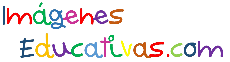 111166885